OSNOVNA ŠKOLA POSAVSKI BREGI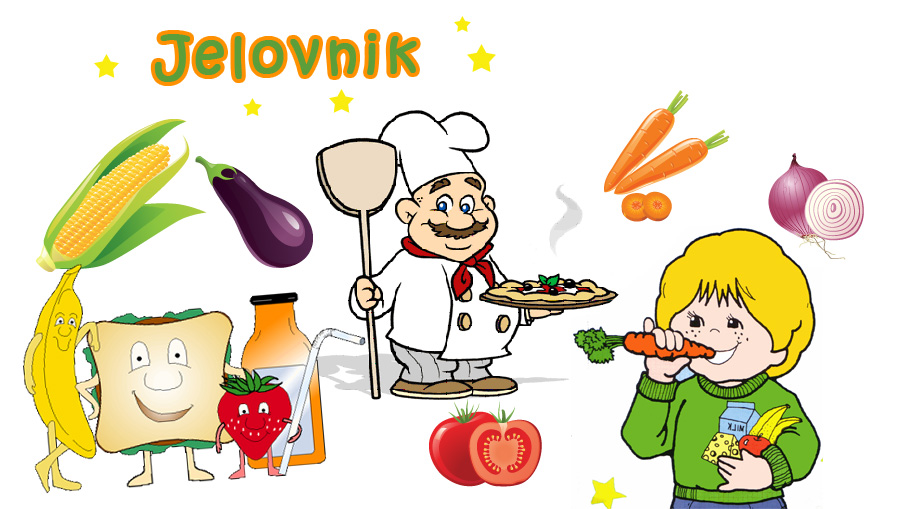 POSAVSKI BREGI, SAVSKA 70Šk.god.  2023/2024.PROSINAC 2023.*U slučaju nemogućnosti nabave robe ili druge nepredvidive situacije, škola zadržava pravo izmjene jelovnika.Ravnateljica:Renata Koić, prof., v.r. Rbr. DanDatumVrsta jela1P1.12.Lisnato višnja, puding čokolada2P4.12.Hrenovka u tijestu, jabuka3U5.12.Varivo poriluk sa suhim mesom, kriuh4S6.12.Rižoto sa svinjetinom, kruh5Č7.12.Pećeni pileći dinosauri, kečap, kruh6P8.12.Sirni namaz, pletenica7P11.12.Pekarska pizza, cedevita8U12.12.Varivo slanutak sa suhim mesom, kruh9S13.12.Pašteta na kruhu, čokoladno mlijeko10Č14.12.Pećeni pileći medaljoni, kruh, majonezaP15.12.Obljetnica Dana škole11P18.12.Voćni jogurt, croasan čokolada12U19.12.Panirani kroketi sa šunkom i sirom, ajvar, kruh13S20.12.Varivo mahune sa svinjetinom, kruh14Č21.12.Hrenovke, senf, kruh15P22.12.Puding sa šlagom, prstići